SZCH, Komisia Králičí hop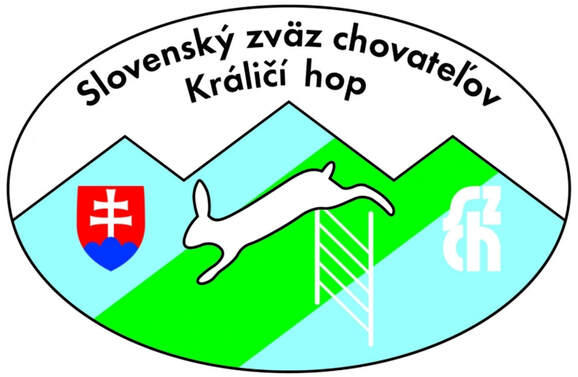 ŽIADOSŤ O REGISTRÁCIU CHOVATEĽSKEJ STANICE ŠPORTOVÝCH KRÁLIKOV Žiadam zaregistrovať názov chovateľskej stanice (CHS):	Meno a priezvisko chovateľa:	Adresa chovateľa:	Telefón:	E-mail:	Som člen/členka  ZO SZCH v 	Registrácia CHS je bezplatná.Svojou žiadosťou zároveň súhlasím so spracovaním týchto informácií: názov CHS, meno a priezvisko, adresa, e-mail, č. telefónu resp. mobilu, adresu.Súhlas môžem kedykoľvek odvolať písomne, e-mailom na: juliachvojkova@gmail.com V ……………………….. dňa ………………. . . . . . . . . . . . . . . . . . . . . . . . . . . . .          Podpis. . . . . . . . . . . . . . . . . . . . . . . . . . . . . . . . . . . . . . . .Podpis zákonného zástupcu člena mladšieho ako 18 rokovPo vyplnení odošlite elektronicky na adresu juliachvojkova@gmail.com a odovzdajte osobne registrátorovi, prípadne pošlite poštou.